			Europees  modelformulier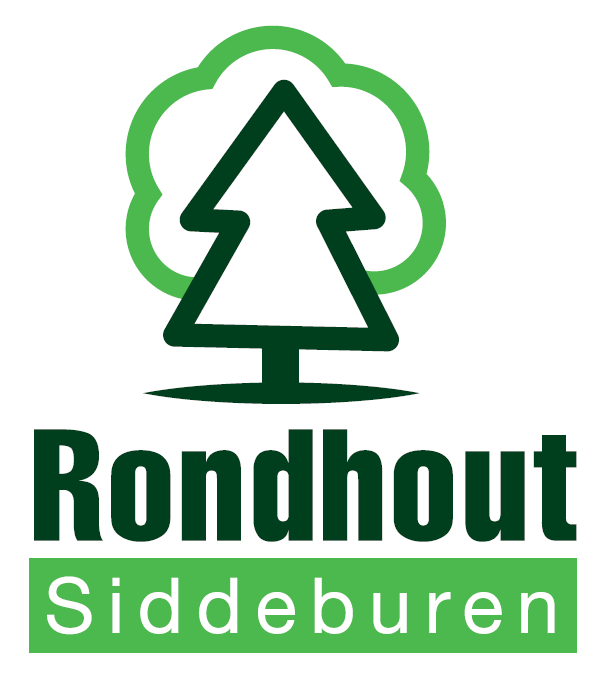 			     voor herroeping
Als u de overeenkomst wilt herroepen, kunt u dit formulier invullen en terugzenden. Bekijkt u de algemene voorwaarden van www.rondhoutsiddeburen.nl voor meer informatie over uw herroepingsrecht. GEADRESSEERDERondhout SiddeburenEideweg 16 A9628AR Siddeburen info@rondhoutsiddeburen.nlVERKLARING Ondergetekende verklaart hierbij aan de geadresseerde, de overeenkomst betreffende de levering van de hieronder genoemde dienst(en) en/of product(en) te herroepen. DIENST(EN) en/of PRODUCT(EN) (vul hier in welke dienst(en) en/of product(en) u wilt herroepen) Overeengekomen dienst(en) en/of product(en): ………………………………………………………………………………………………………………………………………………………………………………………………………………………………………………………………………………………………………………………………………………………………………………………………………………………………………………………………………………………………………………………………………………………………………………………………………………………………………………………………………………………………………………………………………………………………………………………………………………………………………………………………………………………………………………………………………………………………………………………………………………………………………………………………………………………………………………………………………………………………………………………………………………………………………………………………………………………………………………………………………………………………………………………………………………………………………………………………………………………………………………………………………………………………………………………………………………………………………………………………………………….. …………………………………………………………………………………………………………… Datum bestelling:…………………………………….Datum levering:………………………………………ONDERGETEKENDE (vul hier uw gegevens in) Naam :………………………………………………………………………………………………….. 	 Handtekening:	Straatnaam en huisnummer :………………………………………………………………..                (niet verplicht)Postcode en woonplaats :……………………………………………………………………..E mail adres:………………………………………………………………………………………….Telefoonnummer:………………………………………………………………………………… 	…………………………Datum :…………………………………………………………………………………………………*U bent niet verplicht om dit modelformulier te gebruiken. U mag ook uw eigen ondubbelzinnige verklaring opstellen.